In the name of Allah, the beneficent, the merciful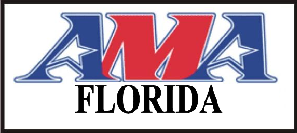 AMERICAN MUSLIM  OF FLORIDA INC. 33426. TEL: 561-966-6256COUNSELOR(S) STATEMENTI ______________________________________certify that ____________________________ is a candidate for graduation of _____________ And has a current GPA of ____________. HPA of_____________ SAT score of ______________ and / or ACT score of __________________Additional Comments:__________________________________________________________________________________________________________________________________________________________________________________________________________________________________________________________________________________________________________________________________________________________________________________________________________________________________________________________________________________________________________________________________________________________________________________________________________________________________________________________________________________________________________________________________________________________________________________________________________________________________________________________________________________________________________________________________________________________________________________________________________________________________________________________________________________________________________________________________________________________________________________________________________________________________________________________________________________________________________________________________________________________________________________________________________________________________________________________________________________________________________________________________________________________________________________________________________________________________________________________________________________________________________________________________________________________________________________________________________________________________________________________________________________________________________________________________________________________________________________________________________________________________________________________________________________Counselor’s Signature: __________________________________________________________